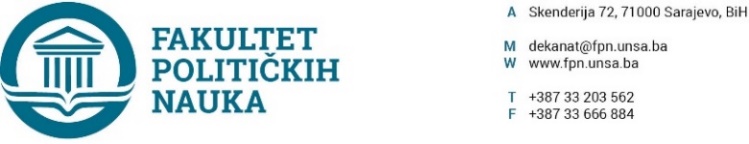 FAKULTET POLITIČKIH NAUKA UNIVERZITETA U SARAJEVU, sa sjedištem u Sarajevu, ul. Skenderija 72, ID: 4200088220009 koga zastupa i predstavlja dekan Fakulteta, prof. dr. Sead Turčalo (u daljem tekstu: Kupac) iIMTEC DOO SARAJEVO, Bosanski put bb Ilijaš, ID BROJ: 4200918780002, kog zastupa Safija Hadžić, Izvršni direktor prodaje (u daljem tekstu:Prodavac)Zaključili su :UGOVOR O NABAVCI RAČUNARSKE OPREMEČlan 1.PREDMET UGOVORAPredmet Ugovora je nabavka i isporuka računarske opreme za potrebe Fakulteta političkih nauka Univerziteta u Sarajevu, prema ponudi broj 0452/19-2  od 16.12.2019. godine, Odluci o dodjeli Ugovora br.01-3-1359-5/19 od 18.12. 2019 godine i prema Konkurentskom zahtjevu za dostavu ponuda br.01-3-1359-2/19 od 10.12.2019. godine.CIJENEČlan 2.Prodavac se obavezuje da će robe definisane u članu 1. ovog Ugovora (vrsta, količina i pojedinačne cijene definisane u ponudi) a prema ponudi broj 0452/19-2  od 16.12.2019. godine  koja čini sastavni dio ovog Ugovora isporučiti za ukupnu cijenu koja iznosi: 6.999,00 KM bez uračunatog PDV-a. Dok je iznos sa PDV-om 8.188,83 KM, te da je cijena važeća do okončanja ugovora i obavezujuća za obračunavanje izvšene isporuke. ROK ISPORUKE I REALIZACIJA UGOVORAČlan 3.Rok za isporuku računarske opreme je maksimalno sedam dana od dana obostranog potpisivanja Ugovora na adresu Kupca. Instaliranje opreme će se izvršiti u roku od dva dana od dana izvršene primopredaje, odnosno po dogovoru između prodavca i kupca.Prodavac je obavezan blagovremeno pismeno obavjestiti nauručioca o sprječenosti isporuke robe iz člana 1. ovog Ugovora u dogovorenom roku i po ponuđenoj cijeni, zbog promijenjenih okolnosti, usljed više sile ili drugog opravdanog razloga u roku od tri dana od saznanja za razlog sprječenosti.U slučaju nepoštivanja ugovorenog načina dostavljanja robe, dobavljač je saglasan sa raskidom ugovora kao i sa nakanadom štete koja bi nastala za ugovorni organ.Naručilac zadržava pravo da u slučaju kašnmjenja isporuke robe iz člana 1. ovog Ugovora naplati ugovornu kaznu u skladu sa Zakonom o obligacionim odnosima, u iznosu od 1% naručene robe, za svaki dan kašnjenja, do urednog ispunjenja, s tim da ukupan iznos ugovorene kazne ne može prijeći 10% od ukupno ugovorene vrijednosti robe koja je predmet narudžbe. Odabrani ponuđač (prodavac) je dužan platiti ugovorenu kaznu u roku od sedam dana od dana prijema zahtjeva za plaćanje od ugovornog organa (kupca). Ugovorni organ neće naplatiti ugovorenu kaznu ukoliko je do kašnjenja došlo usljed više sile. Pod višom silom se podrazumjeva slučaj kada ispunjenje obaveze postane nemoguće zbog vanrednih vanjskih događaja na koje izabrani ponuđač nije mogao uticati niti ih predvidjeti (poplave, zemljotresi, požari, politička zbivanja, neredi većeg obima....). NAČIN PLAĆANJAČlan 4.U roku od 45 dana po isporuci opreme u KM na transakcijski račun Prodavca. Dobavljač je dužan izdati fakturu u skladu sa odredbama pozitivnih propisa iz oblasti poreza, u suprotnom ista neće biti plaćena i biti će vraćena na uklađivanje.KVALITATIVNI I KVANTITTATIVNI PRIJEMČlan 5.Kvalitet isporočne robe utvrđen je u ponudi navedenoj u članu 1. ovog Ugovora.Dobavljač je obavezan robe iz člana 1. ovog ugovora isporučiti u roku, na način i pod uslovima određenim ponudom i odredbama ovog ugovora, te pri tome postupati sa pažnjom dobrog stručnjaka, u suprotnom preuzima i snosi punu odgovornost, troškove i rizik.PRIMOPREDAJAČlan 6.Primopredaja opreme vrši se potpisivanjem otpemnice a ista se potpisuje nakon kvalitativnog i kvantitativnog prijema opreme, koji će izvršiti ovlaštena osoba Fakulteta političkih nauka UNSA. Nakon kvalitativnog i kvantitativnog prijema opreme sačinit će se zapisnik koji će biti sastavni dio ovog Ugovora. Ukoliko se pregledom utvrdi da kvalitet i kvantitet ponuđene opreme ne odgovara traženom i ponudom utvrđenom kvalitetu i kvantitetu, Kupac zadržava pravo da traži otklanjanje nedostataka odnosno ako se nedostaci ne otklone u roku od 48 sati da raskine Ugovor na štetu Prodavca.GARANCIJAČlan 7.Za ugovorenu računarsku opremu prodavac daje garanciju na kvalitet i funkcionalnost u trajanju 12 odnosno 24 mjeseca.Prodavac će u toku garantnog roka održavati opremu u funkcionalnom stanju i u okviru toga izvršavat će redovno održvanja i otklanjanje kvarova odnosno popraviti ili zamjeniti komponentu ili neispravni dio opreme prema svojoj ocjeni.Član 8.Ako se u slučaju više sile, potpuno ili djelimično sprječi izvršenje obaveze po ovom Ugovoru, ugovrna strana kod koje je nastupila viša sila dužna je  da obavjeti drugu stranu o odlaganju ili raskidu ugovornih obaveza u roku od sedam dana od dana nastanka više sile.ZAVRŠNE ODREDBEČlan 9.Na sve odnose i institute koji nisu navedeni u uvom Ugovoru, a pojave se prilikom realiziranja primjenjivat će se odgovrajuće odredbe Zakona o obliagacionim odnosima.Svaka od strana ima pravo jednostranog raskida ugovora iz razloga neopravdanog neispunjavanja obaveza druge ugovorne strane ili zahtjevati ispunjenje obaveza druge ugovorne strane.Ugovorna strana koja je pretrpjela štetu zbog neispunjenja obaveza druge usgovrne straneima pravona naknadu štete.Sve nesporazume Prodavac i Kupac nastojat će riješiti mirnim putem. Ukoliko se sporazumno rješenje ne postigne nadležan je sud u Sarajevu.Član 10.Ugovor je sačinjen u 4 (četiri) jednaka primjerka), od čega 2(dva) pripadaju Prodavcu 2 (dva) Kupcu.Član 11.Ugovor stupa na snagu danom potpisivanja.PRODAVAC                                                                                                      KUPAC_______________________                                                                ____________________                                                               SAFIJA HADŽIĆ                                                                                                            PROF.DR. SEAD TURČALO- DEKAN Broj: 01-3-1359-6/19Datum:___________________.